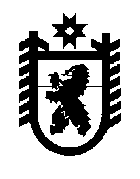 РЕСПУБЛИКА  КАРЕЛИЯМУНИЦИПАЛЬНОЕ ОБРАЗОВАНИЕ "КАЛЕВАЛЬСКИЙ  НАЦИОНАЛЬНЫЙ  РАЙОН"АДМИНИСТРАЦИЯ КАЛЕВАЛЬСКОГО  МУНИЦИПАЛЬНОГО РАЙОНАПОСТАНОВЛЕНИЕот 19.02.2018 г. №  87п. Калевала В соответствии с постановлением Правительства Российской Федерации от 10 февраля 2017 года № 169 «Об утверждении Правил предоставления и распределения субсидий из федерального бюджета бюджетам субъектов Российской Федерации на поддержку государственных программ субъектов Российской Федерации и муниципальных программ формирования современной городской среды» Администрация Калевальского муниципального района, ПОСТАНОВЛЯЕТ:1. Утвердить положение о проведении инвентаризации дворовых и общественных территорий на территории Калевальского городского поселения. 2. Данное постановление подлежит официальному опубликованию (обнародованию) в официальном бюллетене «Вестник муниципального образования «Калевальский национальный район» и размещению на официальном сайте Калевальского муниципального района в сети Интернет.Исполняющий обязанности Главы АдминистрацииКалевальского муниципального района                                                                И.В. КузьминаИсп. Батина В.А.Рассылка: дело – 1, ОПРТ – 1.УтвержденоПостановлением Администрации Калевальского муниципального района № 87   от 19.02.2018 годаПОЛОЖЕНИЕо проведении инвентаризации дворовых и общественных территорий на территории Калевальского городского поселения. 1. Настоящее Положение устанавливает порядок проведения инвентаризаций благоустройства дворовых территорий и общественных территорий на территории Калевальского городского поселения (далее – Положение) разработано в соответствии с Постановлением Правительства РФ № 169 «Об утверждении Правил предоставления и распределения субсидий из Федерального бюджета субъектов Российской Федерации на поддержку государственных программ субъектов Российской Федерации и муниципальных программ формирования современной городской среды» и устанавливает требования к проведению Инвентаризации.2. Цель инвентаризации – оценка состояния сферы благоустройства дворовых территорий и общественных территорий.3. Инвентаризация осуществляется по месту нахождения объектов инвентаризации путем натурального обследования территории и расположенных на ней элементов муниципальной инвентаризационной комиссией (далее - Комиссия).Комиссия обеспечивает и несет ответственность за полноту и точность фактических данных об объектах инвентаризации, правильность и своевременность оформления материалов инвентаризации.4. При проведении инвентаризации комиссия осуществляет:4.1. Проверку наличия документов, подтверждающих права владельцев и пользователей объектов инвентаризации;4.2. Осмотр объектов инвентаризации, инвентаризация дворовой территории проводится в отношении МКД, расположенного на территории Калевальского городского поселения, при условии, что МКД не включен в Градостроительный план, государственные и (или) муниципальные программы, предусматривающие мероприятия по переселению и сносу МКД, за счет средств федерального, республиканского или местных бюджетов.Не допускается пересечение границ территории, указанных в Паспортах;Не допускается установление границ территорий, указанных в Паспортах территорий, приводящее к образованию неучтенных объектов;Инвентаризация дворовой территории, прилегающей к двум и более МКД оформляются единым Паспортом с указанием перечня прилегающих МКД;При осмотре дворовой территории МКД могут присутствовать собственники помещений в МКД или их представители и иные лица по согласованию с председателем Комиссии.5. По результатам инвентаризации дворовой территории составляется паспорт благоустройства дворовой территории по форме согласно приложению № 1, к настоящему Положению.6. Инвентаризация общественной территории проводится в отношении общественной территории, расположенной на территории муниципального образования, в том числе являющейся объектом муниципального имущества муниципального образования.7. По результатам инвентаризации общественной территории составляется паспорт благоустройства общественной территории по форме согласно приложению № 2 к настоящему Положению.8. Составление и регистрация паспортов благоустройства дворовой, общественной территории осуществляется секретарем Комиссии.Хранение паспортов благоустройства дворовой, общественной территории осуществляется секретарем Комиссии до 31 декабря 2023 года.9. Актуализация паспорта дворовой территории в период 2018-2022 годов:9.1. новый паспорт дворовой территории разрабатывается в случае образования новой дворовой территории, разделения существующей дворовой территории на несколько дворовых территорий, объединения нескольких дворовых территорий, а также в случае отсутствия утвержденного паспорта на дворовую территорию. Во всех   остальных   случаях проводится актуализация существующего паспорта;9.2. актуализация паспорта дворовой территории проводится в случае изменения данных о дворовой территории и расположенных на ней объектах и элементах, указанных в паспорте, составленном в 2017 году.10. Актуализации паспортов общественных территорий в период 2018-2022 годов не производится.Приложение №1 ПАСПОРТблагоустройства дворовой территориипо состоянию на _________________Общие сведения о территории благоустройства*  - при образовании дворовой территории земельными участками нескольких МКД в пунктах 1.1. и 1.2. указываются данные для каждого МКД.** - благоустроенной считается территория, обеспеченная твердым покрытием, позволяющим комфортное передвижение по основным пешеходным коммуникациям в любое время года и в любую погоду, освещением, игровым оборудованием для детей возрастом до пяти лет и набором необходимой мебели, озеленением, оборудованными площадками для сбора коммунальных отходов.Классификация и набор характеристик благоустройстваПриложение: Схема земельного участка территории с указанием ее размеров и границ, размещением объектов благоустройства на _____ л.Дата проведения инвентаризации: «___»_____________ 20___г.Ф.И.О., должности и подписи членов инвентаризационной комиссии:____________________       ________________        /_____________/              (организация, должность)  (подпись)                         (Ф.И.О.)____________________       ________________        /_____________/              (организация, должность)  (подпись)                         (Ф.И.О.)____________________       ________________        /_____________/              (организация, должность)  (подпись)                         (Ф.И.О.)____________________       ________________        /_____________/              (организация, должность)  (подпись)                         (Ф.И.О.)                                                                      ПАСПОРТ                                            Приложение № 1благоустройства общественной территориипо состоянию на _________________Общие сведения о территории благоустройства* - парк, сквер, центральная улица, площадь, набережная и т.д.** - благоустроенной считается территория, обеспеченная твердым покрытием, позволяющим комфортное передвижение по основным пешеходным коммуникациям в любое время года и в любую погоду, освещением, игровым оборудованием для детей возрастом до пяти лет и набором необходимой мебели, озеленением, оборудованными площадками для сбора отходов.*** - под удобным пешеходным доступом понимается возможность для пользователя площадки дойти до нее по оборудованному твердым покрытием и освещенному маршруту в течение не более чем пяти минут.Классификация и набор характеристик благоустройстваПриложение: Схема земельного участка территории с указанием ее размеров и границ, размещением объектов благоустройства на _____ л.Дата проведения инвентаризации: «___»_____________ 20___г.Ф.И.О., должности и подписи членов инвентаризационной комиссии:____________________       ________________        /_____________/              (организация, должность)  (подпись)                         (Ф.И.О.)____________________       ________________        /_____________/              (организация, должность)  (подпись)                         (Ф.И.О.)____________________       ________________        /_____________/              (организация, должность)  (подпись)                         (Ф.И.О.)____________________       ________________        /_____________/              (организация, должность)  (подпись)                         (Ф.И.О.)Об утверждении положения о проведенииинвентаризации дворовых и общественных территорий на территории Калевальского городского поселения. № п/пНаименование показателяЗначение показателя1.1Адрес жилого дома * 1.1.1 Класс «Строения»1.1.1 Класс «Строения»1.1.1 Класс «Строения»1.1.1.1Подкласс «жилое»аТип (МКД, ИЖС, блокированный)бЗанимаемая площадь, кв.мвСостояние (отличное, среднее, требует ремонта)1.1.1.2Подкласс «нежилое»аЗанимаемая площадь, кв.мбТип (гараж, хозяйственная постройка, туалет, торговый павильон, тепловой пункт, трансформаторная подстанция, иное)вСостояние (отличное, среднее, требует ремонта, незавершенный, заброшенный)Общие  сведенияОбщие  сведенияОбщие  сведения1.2Кадастровый номер земельного участка (дворовой территории)*1.3Численность населения, проживающего в пределах территории благоустройства, чел.1.4Общая площадь территории, кв. м1.5Оценка уровня благоустроенности территории (благоустроенная/ не благоустроенная) **№ п/пНаименование показателяЕд. изм.Количество, площадь, размерыХарактеристика123452.1 Класс «Плоские и линейные»2.1 Класс «Плоские и линейные»2.1 Класс «Плоские и линейные»2.1 Класс «Плоские и линейные»2.1 Класс «Плоские и линейные»2.1 Класс «Плоские и линейные»2.1.1Подкласс «Автопарковка» да/нетаКоличество парковочных местед.хбПокрытие (асфальт, бетон, брусчатка, газонная решетка, грунт, иное)хвСостояние (отличное, незначительные повреждения, требует ремонта)хгГабариты места парковки кв. мх2.1.2Подкласс "Детская площадка"да/нетаПлощадькв. мхбПокрытие (грунт, газон, полимерное, плиточное, иное)хвСостояние (отличное, требует обслуживания, требует ремонта)х2.1.3Подкласс «Спортивная площадка»да/нетаПлощадькв. мхбСостояние (отличное, незначительные повреждения, требует ремонта)хвПокрытие (асфальт, бетон, брусчатка, газонная решетка, грунт, иное)х2.1.4Подкласс «Велодорожкада/нетаШирина дорожкимбСостояние (отличное, незначительные повреждения, требует ремонта)хвПокрытие (асфальт, бетон, брусчатка, газонная решетка, грунт, иное)х2.1.5Подкласс «Велопарковкада/нетаПлощадькв. мхбКоличество парковочных местед.хвСостояние (отличное, незначительные повреждения, требует ремонта)х2.1.6Подкласс «Контейнерная площадка»да/нетаПлощадькв. мхбСостояние (отличное, № п/п незначительные повреждения, требует ремонта)хвПокрытие (асфальт, бетон, брусчатка, газонная решетка, грунт, иное)х2.1.7Подкласс «Площадка для выгула собак»да/нетаПлощадькв. мхбСостояние (отличное, незначительные повреждения, требует ремонта)хвНаличие ограждениях2.1.8Подкласс «Тротуар»да/нетаШиринамбСостояние (отличное, незначительные повреждения, требует ремонта)хвПокрытие (асфальт, бетон, брусчатка, газонная решетка, грунт, иное)х2.2 Класс "Элементы озеленения"2.2 Класс "Элементы озеленения"2.2 Класс "Элементы озеленения"2.2 Класс "Элементы озеленения"2.2 Класс "Элементы озеленения"2.2 Класс "Элементы озеленения"2.2.1Подкласс "Газон"да/нетаПлощадькв. мхбТип (обыкновенный, партерный, разнотравный, луговой)хвСостояние (ухоженное, требует ухода, требует восстановления)х2.2.2Подкласс "Дерево"да/нетВсего:аВид:вечнозеленое (В)шт.алистопадное неплодовое (ЛН)шт.алистопадное плодовое (ЛП)шт.бВысота: до шт.б1-шт.б2-шт.бболее шт.вСостояние: ухоженноешт.втребует уходашт.втребует удаления/заменышт.2.2.3Подкласс "Живая изгородь"да/нетВсего:аВид:листопадное неплодовое (ЛН)шт.бВысота: до шт.б1-шт.б2-шт.бболее шт.вСостояние: ухоженноешт.втребует уходашт.втребует удаления/заменышт.2.2.4Подкласс «Цветник»да/нетВсего:аТип:клумба (К)шт.агорка (Г)шт.аполисадник (П-К)шт.аПодвесной (П-Й)шт.аДругое (Др)шт.бРазмер:до шт.б0,5-шт.б1-шт.бболее шт.вСостояние:ухоженноешт.втребует уходашт.втребует удаления/заменышт.2.2.5Подкласс "Кустарник"да/нетВсего:аВид: листопадныйбВысота: до шт.б 0.5 - шт.б 1 - шт.бболее шт.вСостояние: Ухоженноешт.втребует уходашт.втребует удаления/заменышт.2.2.6Подкласс "Вертикальное озеленение"да/нетаПлощадькв. мбСостояние: (ухоженное, требует ухода, требует удаления/замены)х2.3 Класс "Малые архитектурные формы"2.3 Класс "Малые архитектурные формы"2.3 Класс "Малые архитектурные формы"2.3 Класс "Малые архитектурные формы"2.3 Класс "Малые архитектурные формы"2.3 Класс "Малые архитектурные формы"2.3.1Подкласс "Накопитель твердых бытовых отходов"да/нетаТип:контейнер абункераурнабКоличествоед.вМатериал (металл, пластик, бетон, иное)гСостояние:отличноегтребует обслуживаниегтребует ремонтагтребует замены2.3.2Подкласс "Скамья"да/нетаКоличествоед.бМатериал (Металл, Бетон, Пластик, Дерево, Иное)хвСостояние (отличное, требует обслуживание, требует ремонта, требует замены)х2.3.3Подкласс "Беседка"да/нетаПлощадькв. мхбМатериал (металл, бетон, пластик, дерево, иное)хвСостояние (отличное, требует обслуживание, требует ремонта, требует замены)х2.3.4Подкласс "Терраса"да/нетаПлощадькв. мхбМатериал (металл, бетон, пластик, дерево, иное)хвСостояние (отличное, требует обслуживание, требует ремонта, требует замены)х2.3.5Подкласс "Навес"да/нетаПлощадькв. мбМатериал (металл, бетон, пластик, дерево, иное)хвСостояние (отличное, требует обслуживание, требует ремонта, требует замены)х2.3.6Подкласс "Стол"да/нетаРазмерхбФорма (прямоугольный, круглый)хвМатериал (металл, бетон, пластик, дерево,иИное)хгСостояние (отличное, требует обслуживание, требует ремонта, требует замены)х2.3.7Подкласс "Оснащение детских площадок"да/нетаТип (песочница, карусель, качели, горка, качалка, домик, балансир, комплексный объект, иное)хбМатериал опор (металл, пластик, дерево, иное)хгМатериал сидения хдТип подвеса (веревочный подвес, цепной подвес, жесткий подвес, иное)хеСостояние (отличное, требует обслуживание, требует ремонта, требует замены)хжСостояние покрытия (окрашено, требуется окраска, окраска не требуется)х2.4 Класс "Иное"2.4 Класс "Иное"2.4 Класс "Иное"2.4 Класс "Иное"2.4 Класс "Иное"2.4 Класс "Иное"2.4.1Подкласс "Пандус"да/нетаШиринамхбПерепад высотхвПокрытие (бетон, дерево, металл, иное)хгСостояние (отличное, требует обслуживание, требует ремонта, требует замены)х2.4.2Подкласс "Устройство преграждения пути"да/нетаШирина проездамбТип устройства (шлагбаум, ворота, цепь, парковочный столбик, иное)хвМатериал (бетон, дерево, металл, иное)хгМеханизация (автоматический, ручной, иное)хдСостояние (отличное, требует обслуживание, требует ремонта, требует замены)х2.4.3Подкласс "Информационный стенд"да/нетаНазначениехбСостояние (отличное, требует обслуживание, требует ремонта, требует замены)х2.4.4Подкласс "Светильник"да/нетаТип (ртутный,  галогеновый, люминисцентный, накаливания, светодиодный, иное)хбВысота опоры (менее , 3-, 5-, настенный)мвТип опоры (металлическая опора, деревянная опора, бетонная опора, настенная установка, иное)хг- достаточностьда/нет2.4.5Подкласс "Люк поземных коммуникаций"аТип люка (коммуникации связи, канализационный колодец, колодец водоснабжения, иное)х2.4.6Подкласс "Опоры ЛЭП"да/нетаВысота опорымхбТип опоры (металлическая, деревянная, бетонная, иноехвСостояние (отличное, требует обслуживание, требует ремонта, требует замены)х№ п/пНаименование показателяЗначение показателя1.1Вид территории*1.2Адрес местонахождения территории1.3Кадастровый номер земельного участка (дворовой территории)1.6Оценка уровня благоустроенности территории (благоустроенная/ не благоустроенная) **1.7Численность населения, имеющего удобный пешеходный доступ к основным площадкам территории, чел.***1.1.1 Класс «Строения»1.1.1 Класс «Строения»1.1.1 Класс «Строения»Подкласс «жилое»аТип (МКД, ИЖС, блокированный)бЗанимаемая площадь, кв. мвСостояние (отличное, среднее, требует ремонта)Подкласс «нежилое капитальное»аЗанимаемая площадь, кв. мбТип (гараж, офисное здание, магазин, туалет, хозяйственная постройка, тепловой пункт, учреждение культуры, учреждение образования, лечебное учреждение, иное)вСостояние (отличное, среднее, требует ремонта, незавершенный, заброшенный)Подкласс «нежилое некапитальное»аЗанимаемая площадь. кв. мбТип (гараж, хозяйственная постройка, туалет, торговый павильон, трансформаторная подстанция, иное )вСостояние (отличное, среднее, требует ремонта, незавершенный, заброшенный)№ п/пНаименование показателяЕд. изм.Количество, площадь, размерыХарактеристика1123452.1 Класс «Плоские и линейные»2.1 Класс «Плоские и линейные»2.1 Класс «Плоские и линейные»2.1 Класс «Плоские и линейные»2.1 Класс «Плоские и линейные»2.1 Класс «Плоские и линейные»2.1 Класс «Плоские и линейные»2.1.12.1.1Подкласс «Автопарковка» да/нетааКоличество парковочных местед.хббПокрытие (асфальт, бетон, брусчатка, газонная решетка, грунт, иное)хввСостояние (отличное, незначительные повреждения, требует ремонта)хггГабариты места парковки кв. мх2.1.22.1.2Подкласс "Детская площадка"да/нетааПлощадькв. мхббПокрытие (грунт, газон, полимерное, плиточное, иное)хввСостояние (отличное, требует обслуживания, требует ремонта)х2.1.32.1.3Подкласс «Спортивная площадка»да/нетааПлощадькв. мхббСостояние (отличное, незначительные повреждения, требует ремонта)хввПокрытие (асфальт, бетон, брусчатка, газонная решетка, грунт, иное)х2.1.42.1.4Подкласс «Велодорожкада/нетааШирина дорожкимхббСостояние (отличное, незначительные повреждения, требует ремонта)хввПокрытие (асфальт, бетон, брусчатка, газонная решетка, грунт, иное)х2.1.52.1.5Подкласс «Велопарковкада/нетааПлощадькв. мхббКоличество парковочных местед.хввСостояние (отличное, незначительные повреждения, требует ремонта)х2.1.62.1.6Подкласс «Контейнерная площадка»да/нетааПлощадькв. мхббСостояние (отличное, незначительные повреждения, требует ремонта)хввПокрытие (асфальт, бетон, брусчатка, газонная решетка, грунт, иное)х2.1.72.1.7Подкласс «Площадка для выгула собак»да/нетааПлощадькв. мхббСостояние (отличное, незначительные повреждения, требует ремонта)хввНаличие ограждениях2.1.82.1.8Подкласс «Тротуар»да/нетааШиринамббСостояние (отличное, незначительные повреждения, требует ремонта)хввПокрытие (асфальт, бетон, брусчатка, газонная решетка, грунт, иное)х2.2 Класс "Элементы озеленения"2.2 Класс "Элементы озеленения"2.2 Класс "Элементы озеленения"2.2 Класс "Элементы озеленения"2.2 Класс "Элементы озеленения"2.2 Класс "Элементы озеленения"2.2 Класс "Элементы озеленения"2.2.12.2.1Подкласс "Газон"да/нетааПлощадькв. мхббТип (обыкновенный, партерный, разнотравный, луговой)хввСостояние (ухоженное, требует ухода, требует восстановления)х2.2.22.2.2Подкласс "Дерево"да/нетааВид (вечнозеленое, листопадное неплодовое, листопадное плодовое)хббВысота (до , 1-, 2-, более )мввСостояние (ухоженное, требует ухода, требует удаления/замены)х2.2.32.2.3Подкласс "Живая изгородь"да/нетааВид (вечнозеленое, листопадное неплодовое, листопадное плодовое)хббВысота (до , 1-, 2-, более )ввСостояние (ухоженное, требует ухода, требует удаления/замены)х2.2.42.2.4Подкласс "Цветник"да/нетааТип (клумба, горка, полисадник, подвесной, другое)хббразмер(до , 0,5-, 1-, более )ввСостояние (ухоженное, требует ухода, требует удаления/замены)х2.2.52.2.5Подкласс "Кустарник"да/нетааВид (листопадный, вечнозеленый, цветущий, плодовый)хббВысота (до , 0.5 - , 1 - , более )мхввСостояние (ухоженное, требует ухода, требует удаления/замены)2.2.62.2.6Подкласс "Вертикальное озеленение"да/нетааПлощадькв. мхббСостояние (ухоженное, требует ухода, требует удаления/замены)х2.3 Класс "Малые архитектурные формы"2.3 Класс "Малые архитектурные формы"2.3 Класс "Малые архитектурные формы"2.3 Класс "Малые архитектурные формы"2.3 Класс "Малые архитектурные формы"2.3 Класс "Малые архитектурные формы"2.3 Класс "Малые архитектурные формы"2.3.12.3.1Подкласс "Накопитель твердых бытовых отходов"да/нетааТип (контейнер, бункер, урна)хббКоличествоед.ввМатериал (металл, пластик, бетон, иное)хггСостояние (отличное, требует обслуживание, требует ремонта, требует замены)х2.3.22.3.2Подкласс "Скамья"да/нетааКоличествоед.хббМатериал (Металл, Бетон, Пластик, Дерево, Иное)хввСостояние (отличное, требует обслуживание, требует ремонта, требует замены)х2.3.32.3.3Подкласс "Беседка"да/нетааПлощадькв. мхббМатериал (металл, бетон, пластик, дерево, иное)хввСостояние (отличное, требует обслуживание, требует ремонта, требует замены)х2.3.42.3.4Подкласс "Стол"да/нетааРазмерхббФорма (прямоугольный, круглый)ввМатериал (металл, бетон, пластик, дерево,иИное)хггСостояние (отличное, требует обслуживание, требует ремонта, требует замены)х2.3.52.3.5Подкласс "Фонтан"да/нетааРазмерхббМатериал (металл, бетон, пластик, дерево,иное)хввСостояние (отличное, требует обслуживание, требует ремонта, требует замены)х2.3.62.3.6Подкласс "Терраса"да/нетааПлощадькв. мхббМатериал (металл, бетон, пластик, дерево, иное)хввСостояние (отличное, требует обслуживание, требует ремонта, требует замены)х2.3.72.3.7Подкласс "Навес"да/нетааПлощадькв. мхббМатериал (металл, бетон, пластик, дерево, иное)хввСостояние (отличное, требует обслуживание, требует ремонта, требует замены)х2.3.82.3.8Подкласс "Оснащение детских площадок"да/нетааТип (песочница, карусель, качели, горка, качалка, домик, балансир, комплексный объект, иное)хббМатериал опор (металл, пластик, дерево, иное)хггМатериал сидения хддТип подвеса (веревочный подвес, цепной подвес, жесткий подвес, иное)хееСостояние (отличное, требует обслуживание, требует ремонта, требует замены)хжжСостояние покрытия (окрашено, требуется окраска, окраска не требуется)х2.4 Класс "Иное"2.4 Класс "Иное"2.4 Класс "Иное"2.4 Класс "Иное"2.4 Класс "Иное"2.4 Класс "Иное"2.4 Класс "Иное"2.4.1Подкласс "Пандус"Подкласс "Пандус"да/нетаШиринаШиринамхбПерепад высотПерепад высотхвПокрытие (бетон, дерево, металл, иное)Покрытие (бетон, дерево, металл, иное)хгСостояние (отличное, требует обслуживание, требует ремонта, требует замены)Состояние (отличное, требует обслуживание, требует ремонта, требует замены)х2.4.2Подкласс "Устройство преграждения пути"Подкласс "Устройство преграждения пути"да/нетаШирина проездаШирина проездамхбТип устройства (шлагбаум, ворота, цепь, парковочный столбик, иное)Тип устройства (шлагбаум, ворота, цепь, парковочный столбик, иное)хвМатериал (бетон, дерево, металл, иное)Материал (бетон, дерево, металл, иное)хгМеханизация (автоматический, ручной, иное)Механизация (автоматический, ручной, иное)хдСостояние (отличное, требует обслуживание, требует ремонта, требует замены)Состояние (отличное, требует обслуживание, требует ремонта, требует замены)х2.4.3Подкласс "Информационный стенд"Подкласс "Информационный стенд"да/нетаНазначениеНазначениехбСостояние (отличное, требует обслуживание, требует ремонта, требует замены)Состояние (отличное, требует обслуживание, требует ремонта, требует замены)х2.4.4Подкласс "Водоем"Подкласс "Водоем"да/нетаТип (пруд, ручей, каскад, иное)Тип (пруд, ручей, каскад, иное)хбСостояние (отличное, требует обслуживание, требует ремонта, требует замены)Состояние (отличное, требует обслуживание, требует ремонта, требует замены)х2.4.5Подкласс "Светильник"Подкласс "Светильник"да/нетаТип (ртутный,  галогеновый, люминисцентный, накаливания, светодиодный, иное)Тип (ртутный,  галогеновый, люминисцентный, накаливания, светодиодный, иное)хбВысота опоры (менее , 3-, 5-, настенный)Высота опоры (менее , 3-, 5-, настенный)мвТип опоры (металлическая опора, деревянная опора, бетонная опора, настенная установка, иное)Тип опоры (металлическая опора, деревянная опора, бетонная опора, настенная установка, иное)хг- достаточность- достаточностьда/нет2.4.6Подкласс "Люк поземных коммуникаций"Подкласс "Люк поземных коммуникаций"да/нетаТип люка (коммуникации связи, канализационный колодец, колодец водоснабжения, иное)Тип люка (коммуникации связи, канализационный колодец, колодец водоснабжения, иное)х2.4.7Подкласс "Опоры ЛЭП"Подкласс "Опоры ЛЭП"да/нетаВысота опорыВысота опорымхбТип опоры (металлическая, деревянная, бетонная, иноеТип опоры (металлическая, деревянная, бетонная, иноехвСостояние (отличное, требует обслуживание, требует ремонта, требует замены)Состояние (отличное, требует обслуживание, требует ремонта, требует замены)х